Сессия № 11                         Решение № 140           23 сентября 2020 годаО состоянии законности в сфере жилищно-коммунального хозяйства            Заслушав и обсудив информацию Прокуратуры Звениговского района о состоянии законности в сфере жилищно-коммунального хозяйства, Собрание депутатовР Е Ш И Л О:1.Информацию прокуратуры района о состоянии законности в сфере жилищно-коммунального хозяйства принять к сведению (прилагается).2. Предложить администрации Звениговского муниципального района, главам администраций городских и сельских поселений принять дополнительные меры по реализации полномочий по решению вопросов местного значения, в том числе по вопросу постановки на учет объектов электроснабжения и газоснабжения в качестве бесхозяйных объектов. Глава Звениговского муниципального района                                   Н.В. Лабутина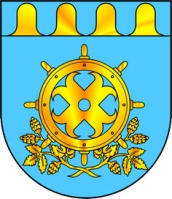 ЗВЕНИГОВО МУНИЦИПАЛ РАЙОНЫН ДЕПУТАТ – ВЛАКЫН ПОГЫНЫН ШЫМШЕ СОЗЫВШЕСОБРАНИЕ ДЕПУТАТОВ ЗВЕНИГОВСКОГО МУНИЦИПАЛЬНОГО РАЙОНАСЕДЬМОГО СОЗЫВА